Классный час в 3  классе«Толерантность – что это?» Цель: формирование уважительного отношения к другим людям, признание различий и индивидуальности каждого. Способствовать формированию таких ценностных ориентиров, как дружная семья, дружный класс.                                               Задачи:1) Изучение понятия толерантности.2) Увидеть на примере своего класса, что все мы похожие чем-то и разные.3) Воспитание умения слушать другого человека.Оборудование: карандаши, листы бумаги, клей, фломастеры, карточки с буквами слова «толерантность», мяч.Ход занятия:1.Организационный момент урока.  2.Послушайте притчу «Ворота сада»
    Жил – был юноша с дурным характером. Отец дал ему полный мешок гвоздей и сказал: «Забивай один гвоздь в ворота сада каждый раз, когда потеряешь терпение или поругаешься с кем-либо».
     В первый день он забил 37 гвоздей в ворота сада. В последующие дни он научился контролировать свой гнев, тем самым уменьшая количество забитых гвоздей. Он понял, что проще контролировать себя, чем забивать гвозди. Наконец, наступил день, когда юноша не забил ни одного гвоздя в ворота сада. Тогда он пришёл к отцу и сообщил ему эту новость.
     Отец сказал юноше: «Вынимай из ворот один гвоздь каждый раз, когда не потеряешь терпения».
    Наступил день, когда юноша смог сообщить отцу, что вытащил все гвозди.
Отец подвёл сына к садовым воротам: «Сын, ты прекрасно себя вёл, но посмотри, сколько дырок на воротах! Никогда они уже не будут таким как раньше. Когда ты с кем–то ругаешься и говоришь ему неприятные вещи, ты оставляешь ему раны, как те, что на воротах. Можешь вонзить в человека нож, а потом вытащить его, но всегда останется рана… И будет неважно, сколько раз ты попросишь прощения – рана всё равно останется. Рана, принесённая словами, причиняет ту же боль, что и физическая».- Какие выводы можно сделать прослушав эту притчу?Ответы детей: (контролировать себя, быть терпеливым, уважительно относится к другим…)Учитель. Любой человек – это личность. Учёные считают, что личность складывается из трёх составляющих: из твоего физического тела, из твоего образа (роли) и твоего характера (души).

Что такое душа сформулировать точно никто не может уже многие сотни лет. Говорят, что душа - это великая тайна. У русского народа существует пословица – «Чужая душа – потёмки». Нелегко познать чужую душу, чужую личность, но и свою душу тоже нелегко познать.

Время от времени очень полезно вглядываться в себя: кто я? какой я? как я общаюсь с другими людьми?

Чтобы заглянуть в свою душу, мы познакомимся на уроке с новым словом. Толерантность

Оно зашифровано цифрами (запись на цветных лучиках). Чтобы его отгадать, вам нужно назвать положительные качества человека. Я буду помогать вам в толковании этих слов. 

1 - проявление заботы, внимания, уход за кем-то (заботливость) 

2 – легкое устанавливание контактов (общительность)

3 - мироощущение, проникнутое бодростью, верой в успех (оптимизм)

4 - радость от жизни, её проявлений (жизнерадостность)

5 - устойчивое положительное отношение к жизни (позитивизм)

6 - стремление сделать другому добро (доброта)

7 - сострадание (милосердие)

8 - почтительное отношение (уважение)

9 - готовность понять другого, помочь ему (отзывчивость)

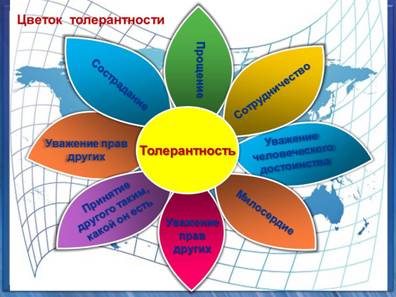 Словарик толерантной личностиСлово «толерантность» лучше всего переводится как «терпимость». Это - способность понимать и уважать отличные от собственного происхождение, культуру, взгляды и другие проявления человеческой индивидуальности. В России -  Международный день толерантности отмечают 16 ноября.Семь основных принципов толерантности:Уважение человеческого достоинства всех без исключений людей.Уважение различий.Понимание индивидуальной неповторимости.Взаимодополняемость как основная черта различий.Взаимозависимость как основа совместных действийКультура мира.Сохранение памяти.Все мы очень разные. А хорошо это или плохо? Высказывания детей.Вывод:В каждом из нас течет кровь наших предков. А они были людьми разных национальностей. Пусть у нас будет разный цвет кожи. Пусть люди будут говорить на разных языках и жить на разных континентах. А может ли быть что-то общее у всех людей, живущих на нашей планете?Игра.  В первую очередь толерантность проявляется дома, в школе. Все знают, что нужно жить дружно, но иногда трудно сдержаться, когда мы видим недостатки других. Иногда у нас возникает ощущение, что к нам придираются, стремясь быть сильными, мы становимся не толерантными и остаемся в одиночестве. Как нам стать толерантными? Прежде всего, надо остаться самим собой, видеть свои ошибки. Давайте поиграем. Я называю ситуацию, а вы поднимите красный цветок, если вам подходит первое выражение, синий – второе.1.Младший брат сломал твою игрушку.1. Ты его прощаешь.
2. Ты ударяешь его.2.Ты поссорился со своей сестрой.1. Ты попытаешься объясниться с ней.
2. Ты обижаешься и мстишь.3.Ты недоволен собой.1. Ты говоришь, что людей без недостатков не бывает.
2. Ты все сваливаешь на других.4.Тебе не хочется идти на прогулку со своими близкими.1.Ты устраиваешь истерику.
2. Ты идешь с ними гулять.5. Ты считаешь, что один товарищ тебя предал...а) Ты мстишь ему.б) Ты пытаешься объясниться с ним.6. Ты не согласен с кем-то...а) Ты не даешь ему говорить.б) Ты все-таки слушаешь его.7. В классе ты уже ответил...а) Тебе хочется отвечать еще, и ты перебиваешь другого.б) Ты предоставляешь возможность другим ответить. 8. Саша плохо одет...Это неважно.Ты подсмеиваешься над ним.9. Пожилая женщина медленно идет.Ты отталкиваешь ее, чтобы обогнать.Ты помогаешь ей и придерживаешь дверь10. Ты – мальчик, тебя ставят рядом с девочкой...Ты говоришь, что все девочки – нули.Ты разговариваешь с ней.11. Ты – девочка, тебя ставят рядом с мальчиком...Ты говоришь, что все мальчики – нули.Ты разговариваешь с ним.12. К тебе подходит ребенок-инвалид...Ты естественным образом разговариваешь с ним.Ты отходишь от него и не знаешь, что сказать. Подведение итогов.  В школе, как и везде, все разные: есть маленькие, большие, худые, полные. Почему мы иногда смеемся над ними. Потому что мы их боимся, мы не хотим делиться или мы не уверены в себе. Ребята, что значит быть толерантным?– Означает уважать других, невзирая на различия. - Это означает быть внимательным к другим и обращать внимание на то, что нас сближает. Любить друг друга.